
Μάθημα 25o Επίπεδο: Α’ Τάξη14η Ενότητα: Το ΠάσχαΔιάρκεια: 2 ώρεςΕπίπεδο: Α’ Τάξη14η Ενότητα: Το ΠάσχαΔιάρκεια: 2 ώρεςΣτόχοι μαθήματος:Τα παιδιά στο τέλος του μαθήματος να είναι σε θέση να: λένε τι γιορτάζουμε το Πάσχαλένε τι κάνουμε τη Μεγάλη Εβδομάδαχρησιμοποιούν το λεξιλόγιο της ενότητας για να απαντούν προφορικές και γραπτές ερωτήσειςαπαντούν στη ευχή ‘Χριστός Ανέστη’ονομάζουν έθιμα του Πάσχαλένε με σειρά τις μέρες της εβδομάδαςΛεξιλόγιο:Πάσχα, Μεγάλη Δευτέρα, Μεγάλη Τρίτη, Μεγάλη Πέμπτη, Μεγάλη Παρασκευή, Μεγάλο Σάββατο, Κυριακή του Πάσχα,  πρωί, βράδυ, εκκλησία, λαμπάδα, κόκκινα αβγά,  φλαούνες, τσουρέκι, ‘Χριστός Ανέστη, Αληθώς Ανέστη ’.Προϋπάρχουσα γνώση:Νηπιαγωγείο:Τα παιδιά έμαθαν για τη Μεγάλη Εβδομάδα  και για τα έθιμα του ΠάσχαΣτόχοι μαθήματος:Τα παιδιά στο τέλος του μαθήματος να είναι σε θέση να: λένε τι γιορτάζουμε το Πάσχαλένε τι κάνουμε τη Μεγάλη Εβδομάδαχρησιμοποιούν το λεξιλόγιο της ενότητας για να απαντούν προφορικές και γραπτές ερωτήσειςαπαντούν στη ευχή ‘Χριστός Ανέστη’ονομάζουν έθιμα του Πάσχαλένε με σειρά τις μέρες της εβδομάδαςΛεξιλόγιο:Πάσχα, Μεγάλη Δευτέρα, Μεγάλη Τρίτη, Μεγάλη Πέμπτη, Μεγάλη Παρασκευή, Μεγάλο Σάββατο, Κυριακή του Πάσχα,  πρωί, βράδυ, εκκλησία, λαμπάδα, κόκκινα αβγά,  φλαούνες, τσουρέκι, ‘Χριστός Ανέστη, Αληθώς Ανέστη ’.Προϋπάρχουσα γνώση:Νηπιαγωγείο:Τα παιδιά έμαθαν για τη Μεγάλη Εβδομάδα  και για τα έθιμα του ΠάσχαΠορεία δραστηριοτήτωνΔιδακτικά μέσα και υλικά/Οργάνωση τάξης-παιδιών:Εισαγωγή (10 λεπτά): Ο/Η εκπαιδευτικός καλωσορίζει τα παιδιά στην τάξη και τα ρωτάει τι έρχεται στο μυαλό τους όταν ακούνε τη λέξη ελληνικό Πάσχα  έπειτα  τοποθετεί την καρτέλα για το Πάσχα στο πίνακα.  Αφού ακούσει τις απαντήσεις των παιδιών ο/η εκπαιδευτικός εξηγεί τι γιορτάζουμε το Πάσχα και τι είναι η ‘Μεγάλη Εβδομάδα’, αν υπάρχει η δυνατότητα προβολέα βάζει το βίντεο που προτείνεται. Κάθε φορά που αναφέρονται οι λέξεις της ενότητας τοποθετεί την ανάλογη καρτέλα στον πίνακα. (εκκλησία, Ανάσταση, Χριστός Ανέστη, τσούγκρισμα αβγών, τσουρέκι, φλαούνες, λαμπάδα)ΟλομέλειαΕικόνες λεξιλογίουkidepedia ΠΑΣΧΑ Η ΜΕΓΑΛΗ ΕΒΔΟΜΑΔΑ - YouTube Αφόρμηση: (10 λεπτά): Στη συνέχεια η/ο εκπαιδευτικός λέει στα παιδιά θα παρακολουθήσουν μια ιστορία και αναφέρει τον τίτλο: ‘Η Μεγάλη Εβδομάδα του Νικόλα’. Μετά επιδεικνύοντας το εξώφυλλο ρωτάει: ‘Τι βλέπετε στην εικόνα; Ποιους βλέπετε;’Εναλλακτικά διαβάζει το παραμύθι και κάθε φορά τοποθετεί την εικόνα για κάθε μέρα (πρωί, απόγευμα, βράδυ) στον πίνακα.Όταν τελειώσει το παραμύθι ο/η εκπαιδευτικός κάνει ερωτήσεις κατανόησης: ‘Τι γιορτάζουμε το Μεγάλο Σάββατο; Τι λέμε το Μεγάλο Σάββατο;’ ΟλομέλειαΠίνακαςΠαρουσίασηΒίντεο: Η Μεγάλη Εβδομάδα του Νικόλα - YouTubeΕικόνες λεξιλογίουΔραστηριότητα 1 (10 λεπτά)Στη συνέχεια ο/η εκπαιδευτικός ρωτάει τα παιδιά αν γνωρίζουν πως άραγε απαντάμε όταν κάποιος μας λέει ‘Χριστός Ανέστη’. Ο/η εκπαιδευτικός  βάζει το βίντεο που προτείνεται και καλεί τους μαθητές να ακούσουν και να αναφέρουν την απάντηση. Επίσης τους ρωτάει τι βλέπουν στο βίντεο. (τσούγκρισμα αβγών). Αναφέρει ότι το Μεγάλο Σάββατο το βράδυ  κα τη Κυριακή του Πάσχα τσουγκρίζουμε αβγά και λέμε  όπως και στο βίντεο:-‘Χριστός Ανέστη’-‘Αληθώς Ανέστη’Εναλλακτικά: Ο/η εκπαιδευτικός  γράφει την απάντηση σε μορφή διαλόγου στον πίνακα, εξηγεί το έθιμο και έπειτα καλεί ένα μαθητή στην ολομέλεια και κάνουν μαζί το διάλογο.Στη συνέχεια οι μαθητές καλούνται να κάνουν το διάλογο σε δυάδες.ΟλομέλειαΔιάλογος: https://www.youtube.com/watch?v=cDhooWkPcJY  (0:41-0:49)ΔυάδεςΔραστηριότητα 2 (10 λεπτά)Ο/η εκπαιδευτικός διαβάζει τις ημέρες της εβδομάδας δείχνοντας τις εικόνες και μετά καλεί τους μαθητές να επαναλάβουν. Έπειτα βάζει το τραγούδι της Μεγάλης Εβδομάδας και παράλληλα επιδεικνύει τις ημέρες στον πίνακα. (Τα παιδιά αναμένεται να μάθουν να διαβάζουν ολικά τις λέξεις: Δευτερά, Πέμπτη, Παρασκευή)- Παρουσίαση - Μεγάλο Σαββάτο - χαρές γιομάτο (παιδικό τραγούδι) - YouTube  Δραστηριότητα 3 (5 λεπτά)Στη συνέχεια η/ο εκπαιδευτικός ανακατεύει τις διαφάνειες του παραμυθιού και καλεί τα παιδιά να τις βάλουν σε σωστή σειρά.ΠαρουσίασηΔραστηριότητα 4 (25 λεπτά)Δίνεται το φύλλο εργασίας στα παιδιά. Κάθε παιδί που τελειώνει, γράφει τις πιο κάτω λέξεις στο τετράδιο οριστικού άρθρου:η εκκλησίαη Φλαούνατο αβγόΦύλλο εργασίαςΤετράδιο οριστικού άρθρουΔραστηριότητα 5 (15 λεπτά)Τα παιδιά μαθαίνουν το τραγούδι για τη Μεγάλη Εβδομάδα και παράλληλα μπορούν να κάνουν κινήσεις.Τραγούδι:Η βδομάδα των Παθών (παραδοσιακό κεφαλλονίτικο) Μεγάλη Δευτέρα, μεγάλη μέρα. Μεγάλη Τρίτη, μεγάλη κρίση. Μεγάλη Τετάρτη, μεγάλο σκοτάδι. Μεγάλη Πέμπτη, δάκρυ πέφτει. Μεγάλη Παρασκευή, θλίψη πολλή. Μεγάλο Σάββατο, χαρές γιομάτο. Μεγάλη Λαμπρή, αβγό κι αρνί.Μεγάλο Σαββάτο - χαρές γιομάτο (παιδικό τραγούδι) - YouTube Δραστηριότητα 6 (30 λεπτά)Τα παιδιά φτιάχνουν χειροτεχνίες για το Πάσχα.Προτείνονται: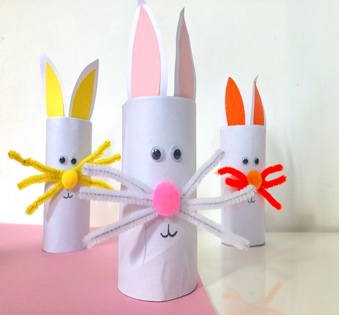 Α) Κουνελάκια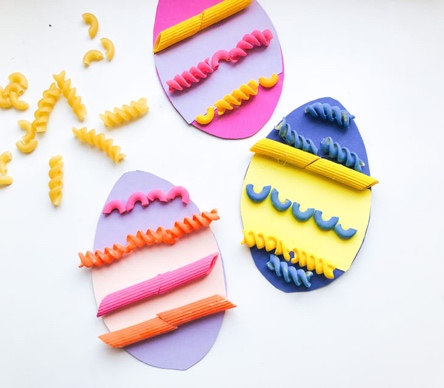 Β) Πασχαλινά αυγά με ζυμαρικάΟδηγίες και μέσα υλικά: http://www.marvelousmoms.gr/3-eukoles-xeirotexnies-gia-to-pasxa/#.Yks6yC8w01I Κλείσιμο (5 λεπτά)Τα παιδιά τραγουδούν το τραγουδάκι που έμαθαν και στο τέλος λένε ‘Χριστός Ανέστη’ και τσουγκρίζουν αβγά.Σοκολατένια αβγά